Практыкаванне 25  – с 4.   ТЭМА: «ПУСТЫНІ»Намалюйце, як вы сабе ўяўляеце пустыню. Што і хто там ёсць?Гуляемся ў карэктара: шукаем і выкрэсліваем літару Ч .3. А вы ведалі, дзеля чаго вярблюд плюецца? Прыдумайце музыку, каб ператварыць верш у песню.Прайдзцеі па стрэлках, прачытайце і адгадайце!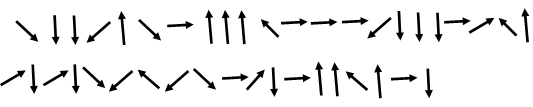 Свішча чайнік гаваркі: - Смачна есці, сябрукі! Пачастуйцеся пячэннем Ды чарэшневым варэннем! Шчыра я люблю гасцей, Трэба бачыцца часцей!Якія яшчэ гукі вы чуеце з варэльні, калі нешта гатуюць?З-ЗА ЧАГО ВЯРБЛЮД ПЛЮЕЦЦА?Ў заапарку мы гулялі, 
Я і меншая сястра. 
Мы вярблюда адшукалі, 
Ён вялікі, як гара. 
Кажуць нам: 
- Не падыходзьце!  Назаляеце яму! 
- Можа плюнуць, гэткі злодзей... 
А сястра крычыць: - Чаму? 

З-за чаго вярблюд плюецца? 
На каго вярблюд злуецца? 
Можа, проста задаецца 
І на ўсіх яму пляваць? 
Калі ласка, патлумачце, 
Што наогул гэта значыць, 
Бо з вярблюдам, бо з вярблюдам 
Я хачу пасябраваць! Прынясу яму вядзерца, 
Каб пляваць было куды, 
І другое, каб напіцца 
Мог ён чыстае вады. 
А наконт вярблюжай звычкі 
Ў інтэрнэце пагляджу, 
І дапытлівай сястрычцы    На пытанне адкажу! 
Проста так ён не плюецца, 
Проста так ён не злуецца. 
Толькі ворагам у вочы 
Ён гатовы напляваць. 
Дык чаму, скажыце, людзі 
Звінавацілі вярблюда? 
Ён разумны і прыгожы, 
З ім так крута сябраваць! Алена ЦерашковаНЙДЗЕВДКУЎЕОП.ААШ!ОДРАУСІНЯПЖПППКАЕМ Ы,АЯСІН,У